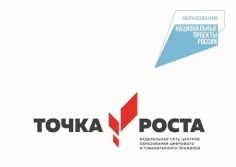 Расписание занятий в Центре цифровых и гуманитарных компетенций  «Точка роста»Расписание занятий в Центре цифровых и гуманитарных компетенций  «Точка роста»Расписание занятий в Центре цифровых и гуманитарных компетенций  «Точка роста»Расписание занятий в Центре цифровых и гуманитарных компетенций  «Точка роста»Расписание занятий в Центре цифровых и гуманитарных компетенций  «Точка роста»Расписание занятий в Центре цифровых и гуманитарных компетенций  «Точка роста»Расписание занятий в Центре цифровых и гуманитарных компетенций  «Точка роста»№п/п№п/ппонедельникпонедельникпонедельникпонедельниквторниквторниквторниксредасредасредасреда№п/п№п/пвремяпроведения занятияназвание ДТО/внеурочной деятельностиФ.И.О. руководителяФ.И.О. руководителявремяпроведения занятияназвание ДТО/внеурочной деятельностиФ.И.О. руководителявремяпроведения занятияназвание ДТО/внеурочной деятельностиФ.И.О. руководителяФ.И.О. руководителя118:30 -09:10ШахматыКалиничев В.Н.228:30- 09:10Компьютерная долина (1 гр)Хуснутдинова Т.М.334412.20-13.00ЛЕГО-конструированиеБембеева Б.А.Бембеева Б.А.5513.00-13.40Проектная деятельностьБасова Е.В.Басова Е.В.13.15-13.55ШахматыКалиничев В.Н.6614.30- 15.10Проектная деятельностьКалиничев В.Н.Калиничев В.Н.14.30 -55.10Проектная деятельностьКалиничев В.Н.14.05-14.45финансовая грамотностьСапыцкая Е.А.Сапыцкая Е.А.7714.30-15.10Искусство фотографииБольшедворова Е.А. четвергчетвергчетвергчетвергпятницапятницапятницасубботасубботасубботасубботавремяпроведения занятияназвание ДТО/внеурочной деятельностиФ.И.О. руководителяФ.И.О. руководителявремяпроведения занятияназвание ДТО/внеурочной деятельностиФ.И.О. руководителявремяпроведения занятияназвание ДТО/внеурочной деятельностиФ.И.О. руководителяФ.И.О. руководителя118.30 – 09.10Компьютерная долина (2 гр)Хуснутдинова Т.М.2208.30-09.10Учебные проекты с помощью WordКосых Т.В.33445512.20-13.00ШахматыКалиничев В.Н.6615.15-15.10Проектная деятельностьКалиничев В.Н.7715.00-15.40Учебные проекты с помощью WordКосых Т.В.Косых Т.В.14.30-15.10Учебные проекты с помощью WordКосых Т.В.Косых Т.В.15.15-15.10Проектная деятельностьКалиничев В.Н.Калиничев В.Н.15.15 -15.55Искусство фотографииБольшедворова Е.А. Большедворова Е.А. 